OBRAZAC  ZA  DODJELU  ISSN  BROJADa biste dobili međunarodni standardni broj za serijske publikacije (ISSN) molimo Vas da popunite ovaj obrazac i uz njega priložite sljedeće:za štampane publikacije i publikacije na CD-ROM-u, DVD-u: ogledni primjerak serijske publikacije ili radnu verziju naslovne stranice, impresuma i sadržaja prvog sveska.za online građu URL stranice na kojoj se nalazi građaNAPOMENA:SVAKA PROMJENA NASLOVA ILI MEDIJA VAŠE SERIJSKE PUBLIKACIJE ZAHTJEVA DODJELU NOVOG ISSN BROJA!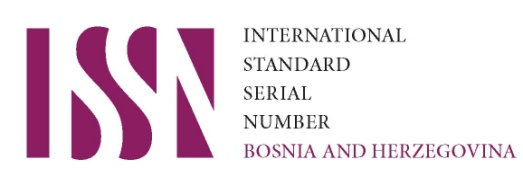 NACIONALNA I UNIVERZITETSKA BIBLIOTEKA BOSNE I HERCEGOVINEISSN CENTAR ZA BOSNU I HERCEGOVINUZmaja od Bosne 8b, 71 000 Sarajevotel./ fax. 033 275 408e-mail: issn-bih@nub.ba1Vrsta građe (označite znakom X u polju ispred)Vrsta građe (označite znakom X u polju ispred)Vrsta građe (označite znakom X u polju ispred)Vrsta građe (označite znakom X u polju ispred)1Štampana građaOnline građa2Naslov serijske publikacijeNaslov serijske publikacijeNaslov serijske publikacijeNaslov serijske publikacije23Numerički podaci na prvom broju ( npr. God. 1, broj 1 i sl.)Numerički podaci na prvom broju ( npr. God. 1, broj 1 i sl.)Numerički podaci na prvom broju ( npr. God. 1, broj 1 i sl.)Numerički podaci na prvom broju ( npr. God. 1, broj 1 i sl.)34Planirani datum izlaženja ili datum  od kada je publikacija počela izlazitiPlanirani datum izlaženja ili datum  od kada je publikacija počela izlazitiPlanirani datum izlaženja ili datum  od kada je publikacija počela izlazitiPlanirani datum izlaženja ili datum  od kada je publikacija počela izlaziti45Medij na kome publikacija izlazi ( npr. štampana, CD-ROM, online, mikrofiš itd.)(Ako publikacija izlazi na više medija za svaku je potrebno ispuniti poseban obrazac)Medij na kome publikacija izlazi ( npr. štampana, CD-ROM, online, mikrofiš itd.)(Ako publikacija izlazi na više medija za svaku je potrebno ispuniti poseban obrazac)Medij na kome publikacija izlazi ( npr. štampana, CD-ROM, online, mikrofiš itd.)(Ako publikacija izlazi na više medija za svaku je potrebno ispuniti poseban obrazac)Medij na kome publikacija izlazi ( npr. štampana, CD-ROM, online, mikrofiš itd.)(Ako publikacija izlazi na više medija za svaku je potrebno ispuniti poseban obrazac)56Elektronska lokacija (URL), samo za online izdanjaElektronska lokacija (URL), samo za online izdanjaElektronska lokacija (URL), samo za online izdanjaElektronska lokacija (URL), samo za online izdanja67Učestalost izlaženjaUčestalost izlaženjaUčestalost izlaženjaUčestalost izlaženja78Jezik publikacije(Ako publikacija izlazi na više jezika, za svako izdanje na drugom jeziku, koje izlazi kao posebna sveska popuniti poseban obrazac )Jezik publikacije(Ako publikacija izlazi na više jezika, za svako izdanje na drugom jeziku, koje izlazi kao posebna sveska popuniti poseban obrazac )Jezik publikacije(Ako publikacija izlazi na više jezika, za svako izdanje na drugom jeziku, koje izlazi kao posebna sveska popuniti poseban obrazac )Jezik publikacije(Ako publikacija izlazi na više jezika, za svako izdanje na drugom jeziku, koje izlazi kao posebna sveska popuniti poseban obrazac )89Naziv izdavača:Naziv izdavača:Naziv izdavača:Naziv izdavača:910Adresa izdavačaAdresa izdavačaAdresa izdavačaAdresa izdavača1011TelefonTelefon1112TelefaksTelefaks1213E – mailE – mail1314Glavni urednikGlavni urednik1415Osoba za kontakt (ako nije glavni urednik)Osoba za kontakt (ako nije glavni urednik)1516Ako je ova publikacija nastavak neke druge, za predhodnu publikaciju navedite:Ako je ova publikacija nastavak neke druge, za predhodnu publikaciju navedite:16Naslov:16ISSNDatumPečatPotpis